Задание по геометрииВыполнить письменное решение задач,отчет отправить на мне электронную почту galinagerbst@yandex.ru к завтрашнему утру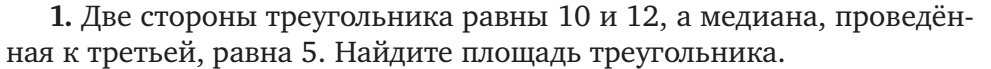  2. .    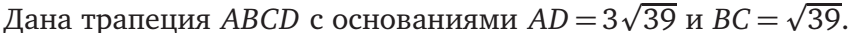 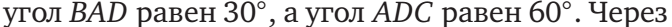 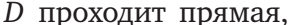 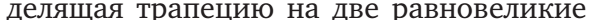 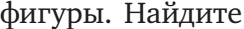 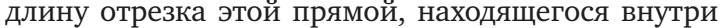 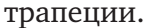 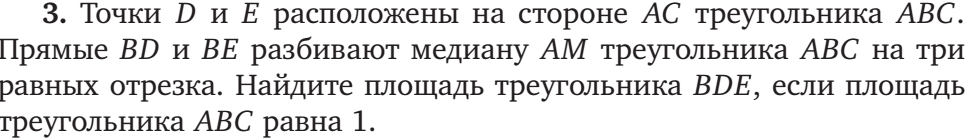 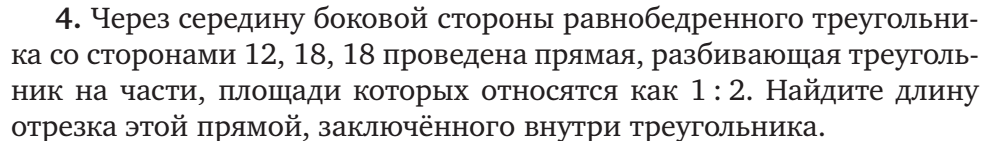          5.               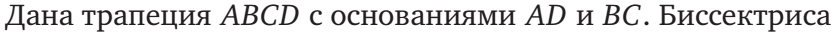 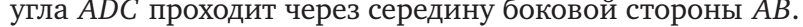 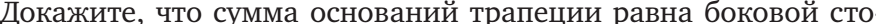 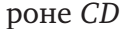 